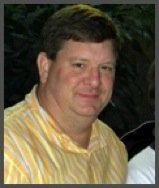 ProfileA web designer with strong graphics, design, creativity, and front-end web development utilizing the Foundation framework.  Detailed-oriented, process-friendly, with the ability to work within tight timelines on multiple projects simultaneously.  Possesses extensive knowledge management experience in diverse industries including Healthcare, Higher Education, Entertainment, and Information Technology, as well as a broad understanding of Information Technology in general.  Talented, self-motivated leader with proven ability to motivate others to produce creative solutions that improve productivity, reduce expenses and increase revenue.ExperienceWEB APPLICATIONS SPECIALIST, MEDQUEST ASSOCIATES: ALPHARETTA, GEORGIA — 2008-PRESENTSpearheaded complete transformation of under-performing websites after inheriting approximately one hundred individual sites. Led major rebranding of corporate websites, including the grouping of individual sites into regional sites, designed sites to be search engine friendly from the bottom up, and designed the sites for maximum usability and a focus on user experienceIn every market that MedQuest has operations, their sites are at the top of Google’s search results for the keywords that matterIn the past year, over 5,000 mammogram requests were placed through an online system I created and implemented MedQuest marketing professionals now access the corporate and medical information required for successful sales calls using an app that I developed in-house and, using an easy-to-use tool that I also developed, produce customized print projects to meet their diverse needsAPPLICATIONS SPECIALIST, MEDQUEST ASSOCIATES: ALPHARETTA, GEORGIA — 2004-2008Hired as a Windows XP Migration Specialist, but transitioned to supporting physicians, transcriptionists and back-office personnel, as well as assisting with the development, implementation and enforcement of IT strategies, policies and proceduresProvide system administration (Active Directory) and level III technical support for over 2,000 Windows XP usersDisplay strong analytical skills to resolve network and hardware related issues with little downtimeProvide detailed progress and delivery schedules to management, as well as acting as liaison between users and managementSENIOR ASSOCIATE, KNOWLEDGE MANAGEMENT, KPMG, LLP: MONTVALE, NEW JERSEY: — 1999-2003Worked with Knowledge Management Professionals both within and outside of KPMG to identify, secure, disseminate, and promote appropriate industry-related knowledge to KPMG auditors worldwide.  Industries included Healthcare, Entertainment, and IT.Reduced errors, redundancy of tasks, and reliance on paper through a Firm-wide rollout of a web-based audit toolSuccessfully populated innovative web-based audit tool with industry-specific information, converting the tool from Folio-based to html-based, and provided effective demonstrations to field personnelIncreased Intranet usage among user-base from 24% to 88% by redesigning and deploying an effective new interface for the Healthcare/Public Service section of KPMG’s IntranetEnabled auditors to remain abreast of changes within their industry that might affect audit-outcomesCOORDINATOR, ASSET MANAGEMENT TEAM, HEALTH CARE CONSULTING, KPMG, LLP: ATLANTA, GEORGIA: — 1994-1999Administered $150,000 yearly budget that included managing, purchasing, distributing, and maintaining all computer equipment and accessories for over 150 consultantsBALLOONS BY THE BUNCH/CORPORATE TIES: ATLANTA, GEORGIA: — 1983-1993Created a successful balloon business while still in college. Grew the business to three locations, a dozen full-time employees, and yearly sales over $350,000. Major clients included Coca-Cola, Walt Disney Delta Air Lines, Marriott International, Ford Motor Company and Glaxo Pharmaceuticals EducationAppalachian State University  Focus on Business AdministrationSkillsHTML, CSS, PHP
Photoshop, Illustrator, Lightroom, Dreamweaver, RapidWeaver, Balsamiq, Coda, Espresso, ScreenFlow, Office, Pages, Numbers, Keynote, FileMaker Pro
Operating Systems: Windows, MacReferencesUpon request